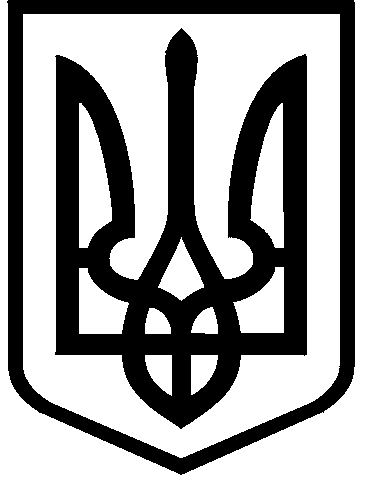 КИЇВСЬКА МІСЬКА РАДАІX СКЛИКАННЯПОСТІЙНА КОМІСІЯ З ПИТАНЬ ОХОРОНИ ЗДОРОВ’Я ТА СОЦІАЛЬНОЇ ПОЛІТИКИ      01044, м. Київ, вул. Хрещатик, 36                                       тел./факс.:(044)202-71-05, тел.:(044)202-70-38   Протокол № 26/29чергового засідання постійної комісії Київської міської ради з питань охорони здоров’я та соціальної політики від 08.12.2021Місце проведення:  Київська міська рада, м. Київ, вул. Хрещатик, 36,  зала засідань (к. 1017), 10-й поверх, початок о 11:20Склад комісії 11 депутатів Київради.Присутні 8 депутатів Київради, члени постійної комісії:Відсутні 3 депутати Київської міської ради: Олександр ГОНЧАРОВ, Олександр ЛІНЧЕВСЬКИЙ, Олеся ПИНЗЕНИК  Запрошені:  ПОРЯДОК ДЕННИЙ:Питання охорони здоров’я:Щодо проведення заходів профілактики (запобігання) захворювання на гостру респіраторну хворобу, спричинену коронавірусом SARS-CoV-2 в місті Києві та готовності медичних закладів до лікування коронавірусної інфекції COVID-19.Доповідач: директорка Департаменту охорони здоров’я виконавчого органу Київської міської ради (Київської міської державної адміністрації).1.2.	Про розгляд листа Департаменту охорони здоров’я виконавчого органу Київської міської ради (Київської міської державної адміністрації) щодо погодження проєкту розпорядження виконавчого органу Київської міської ради (Київської міської державної адміністрації) «Про внесення змін до складу комісії з реорганізації комунального некомерційного підприємства «Шкірно-венерологічний диспансер            № 5» виконавчого органу Київської міської ради (Київської міської державної адміністрації) (ідентифікаційний код 05496810) шляхом приєднання до комунального некомерційного підприємства «ДЕРМАТОВЕНЕРОЛОГІЯ» виконавчого органу Київської міської ради (Київської міської державної адміністрації) (ідентифікаційний код 05416248)» (2518-пр) (вх. від 01.12.2021                     № 08/30543).Доповідач: директорка Департаменту охорони здоров’я виконавчого органу Київської міської ради (Київської міської державної адміністрації).Питання соціальної політики:Про розгляд проєкту рішення Київської міської ради «Про затвердження міської цільової програми «Київ – місто рівних можливостей» на 2022-2024 роки» доручення заступника міського голови – секретаря Київської міської ради від 02.12.2021 № 08/231-4330/ПР.Доповідач: директор Департаменту соціальної політики виконавчого органу Київської міської ради (Київської міської державної адміністрації).Про розгляд проєкту рішення Київської міської ради «Про деякі питання пільгового проїзду окремих категорій осіб в місті Києві» доручення заступника міського голови – секретаря Київської міської ради від 30.11.2021 № 08/231-4320/ПР.Доповідач: директор Департаменту соціальної політики виконавчого органу Київської міської ради (Київської міської державної адміністрації).Про розгляд проєкту рішення Київської міської ради 
«Про виплату громадянці Луценко Марії Миколаївні одноразової матеріальної допомоги за належну для одержання земельну ділянку» доручення заступника міського голови – секретаря Київської міської ради від 24.11.2021 № 08/231-4224/ПР.Доповідач: директор Департаменту соціальної політики виконавчого органу Київської міської ради (Київської міської державної адміністрації).Про розгляд проєкту рішення Київської міської ради 
«Про виплату громадянину Чухраю Владиславу Валерійовичу одноразової матеріальної допомоги за належну для одержання земельну ділянку» доручення заступника міського голови – секретаря Київської міської ради від 08.11.2021                     № 08/231-4223/ПР.Доповідач: директор Департаменту соціальної політики виконавчого органу Київської міської ради (Київської міської державної адміністрації).Про розгляд листа Департаменту соціальної політики виконавчого органу Київської міської ради (Київської міської державної адміністрації) щодо погодження проєкту розпорядження виконавчого органу Київської міської ради (Київської міської державної адміністрації) «Про організаційно-правові заходи, пов'язані з виконанням рішення Київської міської ради від 23 вересня 2021 року                № 2390/2431 «Про реорганізацію Спеціалізованого будинку для ветеранів війни та праці, громадян похилого віку та інвалідів на вул. М. Котельникова, 32/11 та Спеціалізованого будинку для ветеранів війни та праці, громадян похилого віку та інвалідів на вул. І. Їжакевича, 3 шляхом приєднання до Спеціалізованого будинку для ветеранів війни та праці, громадян похилого віку та інвалідів на 
вул. Будищанській, 4» (вх. від 30.11.2021 № 287/456).Доповідач: директор Департаменту соціальної політики виконавчого органу Київської міської ради (Київської міської державної адміністрації).Про розгляд листа Департаменту соціальної політики виконавчого органу Київської міської ради (Київської міської державної адміністрації) щодо надання кандидатури до складу спеціальної робочої комісії Департаменту соціальної політики з розгляду скарги Василя Медвідя стосовно незадовільної роботи директора і працівників Київського пансіонату ветеранів праці (вх. від 23.11.2021 № 08/29502).Доповідачі: Василь МЕДВІДЬ; директор Департаменту соціальної політики виконавчого органу Київської міської ради (Київської міської державної адміністрації).Різне:3.1. Про розгляд проєкту рішення Київської міської ради «Про внесення змін до рішення Київської міської ради від 07.07.2020 №8/9087 «Про внесення змін до рішення Київської міської ради від 06.10.2016 № 168/1172 «Про надання комунальному підприємству з утримання та експлуатації житлового фонду спеціального призначення «Спецжитлофонд» земельних ділянок для будівництва, обслуговування та експлуатації житлового будинку з вбудовано-прибудованими приміщеннями на перетині вул. Мілютенка та вул. Шолом-Алейхема у Деснянському районі м. Києва» доручення заступника міського голови – секретаря Київської міської ради від 05.11.2021 № 08/231-4038/ПР.Доповідачі: Юрій ЗУБКО, депутат Київської міської ради; представник Департаменту земельних ресурсів виконавчого органу Київської міської ради (Київської міської державної адміністрації).СЛУХАЛИ: Марину ПОРОШЕНКО, головуючу на засіданні, голову постійної комісії щодо прийняття за основу порядку денного із 9 питань чергового засідання постійної комісії Київської міської ради з питань охорони здоров’я та соціальної політики від 08.12.2021.ВИРІШИЛИ: Прийняти за основу порядок денний із 9 питань чергового засідання постійної комісії Київської міської ради з питань охорони здоров’я та соціальної політики від 08.12.2021.ГОЛОСУВАЛИ: «за» – 6, «проти» – 0, «утримались» – 0, «не голосували» – 2                         (Богдана ТИМОЩУК, Вадим ІВАНЧЕНКО).Рішення прийнято.Питання, внесені до порядку денного безпосередньо на черговому засіданні постійної комісії Київської міської ради з питань охорони здоров’я та соціальної політикиСЛУХАЛИ: Марину ПОРОШЕНКО, головуючу на засіданні, голову постійної комісії.Про пропозицію Марини ПОРОШЕНКО, голови постійної комісії стосовно включення до проєкту порядку денного розгляд депутатського звернення Богдани ТИМОЩУК «Про резолюцію круглого столу «Пріоритетні завдання в запобіганні погіршення психічного здоров’я в умовах пандемії-COVID-19» (вх.від 06.12.2021 №08/31320).ВИРІШИЛИ: Включити до проєкту порядку денного розгляд депутатського звернення Богдани ТИМОЩУК «Про резолюцію круглого столу «Пріоритетні завдання в запобіганні погіршення психічного здоров’я в умовах пандемії-COVID-19» (вх. від 06.12.2021 № 08/31320).ГОЛОСУВАЛИ: «за» – 6, «проти» – 0, «утримались» – 0, «не голосували» – 2                         (Богдана ТИМОЩУК, Вадим ІВАНЧЕНКО).Рішення прийнято.СЛУХАЛИ: Марину ПОРОШЕНКО, головуючу  на засіданні, голову комісії щодо черговості розгляду питань порядку денного.ВИРІШИЛИ: Розглянути депутатське звернення Богдани ТИМОЩУК «Про резолюцію круглого столу «Пріоритетні завдання в запобіганні погіршення психічного здоров’я в умовах пандемії-COVID-19» (вх. від 06.12.2021 № 08/31320) питанням 1.3. порядку денного.ГОЛОСУВАЛИ: «за» – 6, «проти» – 0, «утримались» – 0, «не голосували» – 2                         (Богдана ТИМОЩУК, Вадим ІВАНЧЕНКО).Рішення прийнято.СЛУХАЛИ: Марину ПОРОШЕНКО, головуючу на засіданні, голову постійної комісії.Про пропозицію Марини ПОРОШЕНКО, голови постійної комісії стосовно включення до проєкту порядку денного розгляд проєкту рішення Київської міської ради «Про створення Координаційної ради з питань забезпечення транспортної соціальної послуги  у місті Києві» доручення заступника міського голови – секретаря Київської міської ради від 02.12.2021 № 08/231-4333/ПР.ВИРІШИЛИ: Включити до проєкту порядку денного розгляд проєкту рішення Київської міської ради «Про створення Координаційної ради з питань забезпечення транспортної соціальної послуги  у місті Києві» доручення заступника міського голови – секретаря Київської міської ради від 02.12.2021 № 08/231-4333/ПР.ГОЛОСУВАЛИ: «за» – 6, «проти» – 0, «утримались» – 0, «не голосували» – 2                         (Богдана ТИМОЩУК, Вадим ІВАНЧЕНКО).Рішення прийнято.СЛУХАЛИ: Марину ПОРОШЕНКО, головуючу  на засіданні, голову комісії щодо черговості розгляду питань порядку денного.ВИРІШИЛИ: Розглянути проєкт рішення Київської міської ради «Про створення Координаційної ради з питань забезпечення транспортної соціальної послуги  у місті Києві» доручення заступника міського голови – секретаря Київської міської ради від 02.12.2021 № 08/231-4333/ПР питанням 2.7. порядку денного.ГОЛОСУВАЛИ: «за» – 6, «проти» – 0, «утримались» – 0, «не голосували» – 2                         (Богдана ТИМОЩУК, Вадим ІВАНЧЕНКО).Рішення прийнято.СЛУХАЛИ: Марину ПОРОШЕНКО, головуючу на засіданні, голову постійної комісії.Про пропозицію Марини ПОРОШЕНКО, голови постійної комісії стосовно включення до проєкту порядку денного розгляд проєкту рішення Київської міської ради «Про деякі питання організації підвезення здобувачів освіти з особливими освітніми  потребами до закладів дошкільної освіти, закладів загальної середньої  освіти та у зворотному напрямку у м. Києві» доручення заступника міського голови – секретаря Київської міської ради від 02.12.2021 № 08/231-4332/ПР.ВИРІШИЛИ: Включити до проєкту порядку денного розгляд «Про деякі питання організації підвезення здобувачів освіти з особливими освітніми  потребами до закладів дошкільної освіти, закладів загальної середньої  освіти та у зворотному напрямку у м. Києві» доручення заступника міського голови – секретаря Київської міської ради від 02.12.2021 № 08/231-4332/ПР.ГОЛОСУВАЛИ: «за» – 6, «проти» – 0, «утримались» – 0, «не голосували» – 2                         (Богдана ТИМОЩУК, Вадим ІВАНЧЕНКО).Рішення прийнято.СЛУХАЛИ: Марину ПОРОШЕНКО, головуючу  на засіданні, голову комісії щодо черговості розгляду питань порядку денного.ВИРІШИЛИ: Розглянути проєкт рішення Київської міської ради «Про деякі питання організації підвезення здобувачів освіти з особливими освітніми  потребами до закладів дошкільної освіти, закладів загальної середньої  освіти та у зворотному напрямку у м. Києві» доручення заступника міського голови – секретаря Київської міської ради від 02.12.2021 № 08/231-4332/ПР питанням 3.2. порядку денного.ГОЛОСУВАЛИ: «за» – 6, «проти» – 0, «утримались» – 0, «не голосували» – 2                         (Богдана ТИМОЩУК, Вадим ІВАНЧЕНКО).Рішення прийнято.СЛУХАЛИ: Вячеслава НЕПОПА, члена постійної комісії  щодо зміни черговості розгляду питань порядку денного.ВИРІШИЛИ: Змінити черговість розгляду питань порядку денного, а саме: питання 3.1. розглянути питанням 1.2.ГОЛОСУВАЛИ: «за» – 8, «проти» – 0, «утримались» – 0, «не голосували» – 0.                         Рішення прийнято.СЛУХАЛИ: Марину ПОРОШЕНКО, головуючу на засіданні, голову постійної комісії щодо прийняття в цілому порядку денного із 12 питань чергового засідання постійної комісії Київської міської ради з питань охорони здоров’я та соціальної політики від 08.12.2021 із включеними до порядку денного питаннями. ВИРІШИЛИ: Прийняти в цілому порядок денний із 12 питань чергового засідання постійної комісії Київської міської ради з питань охорони здоров’я та соціальної політики від 08.12.2021 року з питаннями, внесеними до порядку денного безпосередньо на черговому засіданні постійної комісії. ГОЛОСУВАЛИ: «за» – 8, «проти» – 0, «утримались» – 0, «не голосували» – 0.                      Рішення прийнято.Марина ПОРОШЕНКО, головуюча на засіданні, голова постійної комісії звернулась до присутніх на черговому засіданні з проханням повідомити про наявність у них реального чи потенційного конфлікту інтересів.Розгляд (обговорення) питань прядку денного:Питання охорони здоров’я:1.1.  Щодо проведення заходів профілактики (запобігання) захворювання на гостру респіраторну хворобу, спричинену коронавірусом SARS-CoV-2 в місті Києві та готовності медичних закладів до лікування коронавірусної інфекції COVID-19.СЛУХАЛИ: Валентину ГІНЗБУРГ, директорку Департаменту охорони здоров’я виконавчого органу Київської міської ради (Київської міської державної адміністрації).В ОБГОВОРЕННІ ВЗЯЛИ УЧАСТЬ: Ксенія СЕМЕНОВА, Валентина ГІНЗБУРГ.ВИРІШИЛИ: Взяти до відома інформацію щодо проведення заходів профілактики (запобігання) захворювання на гостру респіраторну хворобу, спричинену коронавірусом SARS-CoV-2 в місті Києві та готовності медичних закладів до лікування коронавірусної інфекції COVID-19.ГОЛОСУВАЛИ: «за» – 8, «проти» – 0, «утримались» – 0, «не голосували» – 0.Рішення прийнято.СЛУХАЛИ: Марину ПОРОШЕНКО, головуючу на засіданні, голову постійної комісії щодо зміни черговості розгляду питань порядку денного.ВИРІШИЛИ: Змінити черговість розгляду питань порядку денного, а саме: наступним питанням розглянути питання 1.2.ГОЛОСУВАЛИ: «за» – 8, «проти» – 0, «утримались» – 0, «не голосували» – 0.                         Рішення прийнято.1.2.	Про розгляд листа Департаменту охорони здоров’я виконавчого органу Київської міської ради (Київської міської державної адміністрації) щодо погодження проєкту розпорядження виконавчого органу Київської міської ради (Київської міської державної адміністрації) «Про внесення змін до складу комісії з реорганізації комунального некомерційного підприємства «Шкірно-венерологічний диспансер № 5» виконавчого органу Київської міської ради (Київської міської державної адміністрації) (ідентифікаційний код 05496810) шляхом приєднання до комунального некомерційного підприємства «ДЕРМАТОВЕНЕРОЛОГІЯ» виконавчого органу Київської міської ради (Київської міської державної адміністрації) (ідентифікаційний код 05416248)» (2518-пр) (вх. від 01.12.2021                     № 08/30543).ВИСТУПИЛА:  Марина ПОРОШЕНКОВИРІШИЛИ: Погодити проєкт розпорядження виконавчого органу Київської міської ради (Київської міської державної адміністрації) «Про внесення змін до складу комісії з реорганізації комунального некомерційного підприємства «Шкірно-венерологічний диспансер № 5» виконавчого органу Київської міської ради (Київської міської державної адміністрації) (ідентифікаційний код 05496810) шляхом приєднання до комунального некомерційного підприємства «ДЕРМАТОВЕНЕРОЛОГІЯ» виконавчого органу Київської міської ради (Київської міської державної адміністрації) (ідентифікаційний код 05416248)» (2518-пр) (вх. від 01.12.2021 № 08/30543).ГОЛОСУВАЛИ: «за» – 8, «проти» – 0, «утримались» – 0, «не голосували» – 0.Рішення прийнято.Зміна черговості.3.1. Про розгляд проєкту рішення Київської міської ради «Про внесення змін до рішення Київської міської ради від 07.07.2020 №8/9087 «Про внесення змін до рішення Київської міської ради від 06.10.2016 № 168/1172 «Про надання комунальному підприємству з утримання та експлуатації житлового фонду спеціального призначення «Спецжитлофонд» земельних ділянок для будівництва, обслуговування та експлуатації житлового будинку з вбудовано-прибудованими приміщеннями на перетині вул. Мілютенка та вул. Шолом-Алейхема у Деснянському районі м. Києва» доручення заступника міського голови – секретаря Київської міської ради від 05.11.2021 № 08/231-4038/ПР.СЛУХАЛИ: Вячеслава НЕПОПА, депутата Київської міської ради, члена постійної комісії.ВИСТУПИЛА: Юлія УЛАСИК щодо неналежного оформлення зазначеного проєкту рішення відповідно до вимог Регламенту КиїврадиВИРІШИЛИ: Підтримати проєкт рішення Київської міської ради «Про внесення змін до рішення Київської міської ради від 07.07.2020 №8/9087 «Про внесення змін до рішення Київської міської ради від 06.10.2016 № 168/1172 «Про надання комунальному підприємству з утримання та експлуатації житлового фонду спеціального призначення «Спецжитлофонд» земельних ділянок для будівництва, обслуговування та експлуатації житлового будинку з вбудовано-прибудованими приміщеннями на перетині вул. Мілютенка та вул. Шолом-Алейхема у Деснянському районі м. Києва» доручення заступника міського голови – секретаря Київської міської ради від 05.11.2021 № 08/231-4038/ПР.ГОЛОСУВАЛИ: «за» – 7, «проти» – 0, «утримались» – 0, «не голосували» – 1       (Вадим ІВАНЧЕНКО).Рішення прийнято.1.3. Про розгляд депутатського звернення Богдани ТИМОЩУК «Про резолюцію круглого столу «Пріоритетні завдання в запобіганні погіршення психічного здоров’я в умовах пандемії-COVID-19» (вх. від 06.12.2021 № 08/31320).СЛУХАЛИ: Богдану ТИМОЩУК, депутатку Київської міської ради, заступницю голови постійної комісії.ВИСТУПИЛИ: Софія БОГАТОВА, Богдана ТИМОЩУК, Наталія БЕРІКАШВІЛІ щодо проблеми постковідного синдрому ВИРІШИЛИ: Взяти до відома заслухану інформацію.Доручити Департаменту охорони здоров’я виконавчого органу Київської міської ради (Київської міської державної адміністрації) опрацювати резолюцію круглого столу «Пріоритетні завдання в запобіганні погіршення психічного здоров’я в умовах пандемії-COVID-19»ГОЛОСУВАЛИ: «за» – 7, «проти» – 0, «утримались» – 0, «не голосували» – 1 (Костянтин УСОВ).Рішення прийнято.2. Питання соціальної політики:Про розгляд проєкту рішення Київської міської ради Про розгляд проєкту рішення Київської міської ради «Про затвердження міської цільової програми «Київ – місто рівних можливостей» на 2022-2024 роки» доручення заступника міського голови – секретаря Київської міської ради від 02.12.2021 № 08/231-4330/ПР.СЛУХАЛИ: Марину ХОНДУ, заступницю голови Київської міської державної адміністрації з питань здійснення самоврядних повноважень щодо ключових пріоритетів міської цільової програми «Київ – місто рівних можливостей» на 2022-2024 роки» та зарубіжного досвіду з реалізації аналогічних програм.ВИСТУПИЛА: Ксенія ГНАТОВСЬКА, яка проінформувала, що на 2022 рік міська цільова програма не потребує витрат з міського бюджету. Також виступаюча повідомила про заплановану тренінгову програму для депутаток Київської міської ради та їх помічниць з питань гендерної компетентності шодо розширення прав жінокВИСТУПИЛА: Тетяна ГУЗЕНКО, яка подякувала присутнім за участь в експертній раді з розробки програми ВИСТУПИЛА: Марина ПОРОШЕНКО, яка проінформувала про напрацьовані робочою групою «Розширення участі жінок у процесах прийняття рішень», пропозиції до міської цільової програми «Київ – місто рівних можливостей», зокрема: Включити до переліку завдань та заходів програми: Перебачити проведення гендерного аудиту за 7-ма індексами.Розробити порядок врахування гендерної складової у службах і установах міського рівня через встановлення квот.Додати захід до п.3 п.3.3 «Організація і проведення спільних адвокаційних та комунікаційних заходів у співпраці з МФО ВРУ «За рівні можливості». Доопрацювання Виборчого Кодексу в питаннях гендерної рівності. Участь в «Українському жіночому конгресі».Доручити Департаменту соціальної політики виконавчого органу Київської міської ради (Київської міської державної адміністрації) розробити програму з проведення комунікаційної  кампанії із залученням медіа (ЗМІ), де окремим пунктом визначити популяризацію жіночого лідерства через успішні історії жінок-лідерок: інтерв’ю, програми на радіо, тематичні публікації (не рідше 2-3 рази на місяць).Звернутись до виконавчого органу Київської міської ради (Київської міської державної адміністрації), зокрема:Департаменту економіки та інвестицій виконавчого органу Київської міської ради (Київської міської державної адміністрації) розробити Порядок врахування гендерно-орієнтнованих змін при розробці, затвердженні та виконанні міських цільових програм у місті Києві.Департаменту фінансів виконавчого органу Київської міської ради (Київської міської державної адміністрації) враховувати гендерну складову при розробці та ухваленні міського бюджету та міських цільових програм (гендерно-орієнтоване бюджетування).Звернутись до Секретаріату Київської міської ради: розробити та затвердити Порядок проведення гендерно-правової експертизи проєктів нормативно-правових актів Київської міської ради;виокремити в штаті секретаріату Київради посади юриста з питань гендерно-правової експертизи.В ОБГОВОРЕННІ ВЗЯЛИ УЧАСТЬ: Богдана ТИМОЩУК, Марина ХОНДА, Юлія УЛАСИК, Марина ПОРОШЕНКО, Руслан СВІТЛИЙ.ВИРІШИЛИ: Підтримати проєкт рішення Київської міської ради Про розгляд проєкту рішення Київської міської ради «Про затвердження міської цільової програми «Київ – місто рівних можливостей» на 2022-2024 роки» доручення заступника міського голови – секретаря Київської міської ради від 02.12.2021                      № 08/231-4330/ПР з рекомендаціями, напрацьованими робочою групою «Розширення участі жінок у процесах прийняття рішень».ГОЛОСУВАЛИ: «за» – 8, «проти» – 0, «утримались» – 0, «не голосували» – 0.Рішення прийнято.Про розгляд проєкту рішення Київської міської ради «Про деякі питання пільгового проїзду окремих категорій осіб в місті Києві» доручення заступника міського голови – секретаря Київської міської ради від 30.11.2021 № 08/231-4320/ПР.СЛУХАЛИ: Марину ХОНДУ, заступницю голови Київської міської державної адміністрації з питань здійснення самоврядних повноважень щодо пільгового проїзду громадян, які отримали право на безкоштовний проїзд відповідно до законів України та рішень Київради. Також виступаюча звернула увагу на відсутність, починаючи з 2018 року  компенсації державою витрат на проїзд пільгових категорій громадян.ВИСТУПИЛА: Марина ПОРОШЕНКО щодо пропозицій депутата Київської міської ради Володимира БОНДАРЕНКА від 30.11.2021 № 08/249/09/188/245 до проєкту рішення, який пропонує Додаток 1 доповнити новим пунктом 12 такого змісту: «12. Курсанти вищих військових навчальних закладів (пільговий проїзд з 1 вересня по 1 липня наступного року». ВИСТУПИЛА: Наталія БЕРІКАШВІЛІ стосовно пільгового проїзду сімейних лікарів та медичних сестер, які забезпечують надання медичної допомоги в центрах первинної медико-санітарної допомоги під час виконання ними посадових обов’язківВ ОБГОВОРЕННІ ВЗЯЛИ УЧАСТЬ: Марина ХОНДА, Максим БУЧЕНКО, Марина ПОРОШЕНКО, Юлія УЛАСИК, Ярина АР’ЄВА.ВИРІШИЛИ: Підтримати проєкт рішення Київської міської ради «Про деякі питання пільгового проїзду окремих категорій осіб в місті Києві» доручення заступника міського голови – секретаря Київської міської ради від 30.11.2021 № 08/231-4320/ПР з рекомендаціями, які викладені в листі суб’єкту подання від 30.11.2021  № 08/249/09/188/245  (вх. від 01.12.2021 № 08/30394), а також підтриманими постійною комісією Київради з питань бюджету та соціально-економічного розвитку (протокол № 27/34 від 07.12.2021).     Доручити Департаменту охорони здоров’я виконавчого органу Київської міської ради (Київської міської державної адміністрації) здійснити розрахунок і визначення шляхів щодо пільгового проїзду медичних працівників первинної ланки.ГОЛОСУВАЛИ: «за» – 7, «проти» – 0, «утримались» – 0, «не голосували» – 1 (Костянтин УСОВ).Рішення прийнято.Про розгляд проєкту рішення Київської міської ради 
«Про виплату громадянці Луценко Марії Миколаївні одноразової матеріальної допомоги за належну для одержання земельну ділянку» доручення заступника міського голови – секретаря Київської міської ради від 24.11.2021 № 08/231-4224/ПР.ВИСТУПИЛА:  Марина ПОРОШЕНКОВИРІШИЛИ: Підтримати проєкт рішення Київської міської ради 
«Про виплату громадянці Луценко Марії Миколаївні одноразової матеріальної допомоги за належну для одержання земельну ділянку» доручення заступника міського голови – секретаря Київської міської ради від 24.11.2021 № 08/231-4224/ПР.ГОЛОСУВАЛИ: «за» – 7, «проти» – 0, «утримались» – 0, «не голосували» – 1 (Костянтин УСОВ).Рішення прийнято.Про розгляд проєкту рішення Київської міської ради 
«Про виплату громадянину Чухраю Владиславу Валерійовичу одноразової матеріальної допомоги за належну для одержання земельну ділянку» доручення заступника міського голови – секретаря Київської міської ради від 08.11.2021                     № 08/231-4223/ПР.ВИСТУПИЛА:  Марина ПОРОШЕНКОВИРІШИЛИ: Підтримати проєкт рішення Київської міської ради  «Про виплату громадянину Чухраю Владиславу Валерійовичу одноразової матеріальної допомоги за належну для одержання земельну ділянку» доручення заступника міського голови – секретаря Київської міської ради від 08.11.2021 № 08/231-4223/ПР.ГОЛОСУВАЛИ: «за» – 7, «проти» – 0, «утримались» – 0, «не голосували» – 1 (Костянтин УСОВ).Рішення прийнято.Про розгляд листа Департаменту соціальної політики виконавчого органу Київської міської ради (Київської міської державної адміністрації) щодо погодження проєкту розпорядження виконавчого органу Київської міської ради (Київської міської державної адміністрації) «Про організаційно-правові заходи, пов'язані з виконанням рішення Київської міської ради від 23 вересня 2021 року № 2390/2431 «Про реорганізацію Спеціалізованого будинку для ветеранів війни та праці, громадян похилого віку та інвалідів на вул. М. Котельникова, 32/11 та Спеціалізованого будинку для ветеранів війни та праці, громадян похилого віку та інвалідів на вул. І. Їжакевича, 3 шляхом приєднання до Спеціалізованого будинку для ветеранів війни та праці, громадян похилого віку та інвалідів на 
вул. Будищанській, 4» (вх. від 30.11.2021 № 287/456).ВИСТУПИЛА:  Юлія УЛАСИКВИРІШИЛИ: Погодити проєкт розпорядження виконавчого органу Київської міської ради (Київської міської державної адміністрації) «Про організаційно-правові заходи, пов'язані з виконанням рішення Київської міської ради від 23 вересня 2021 року № 2390/2431 «Про реорганізацію Спеціалізованого будинку для ветеранів війни та праці, громадян похилого віку та інвалідів на вул.                                        М. Котельникова, 32/11 та Спеціалізованого будинку для ветеранів війни та праці, громадян похилого віку та інвалідів на вул. І. Їжакевича, 3 шляхом приєднання до Спеціалізованого будинку для ветеранів війни та праці, громадян похилого віку та інвалідів на вул. Будищанській, 4» (вх. від 30.11.2021 № 287/456).ГОЛОСУВАЛИ: «за» – 7, «проти» – 0, «утримались» – 0, «не голосували» – 1 (Костянтин УСОВ).Рішення прийнято.Про розгляд листа Департаменту соціальної політики виконавчого органу Київської міської ради (Київської міської державної адміністрації) щодо надання кандидатури до складу спеціальної робочої комісії Департаменту соціальної політики з розгляду скарги Василя Медвідя стосовно незадовільної роботи директора і працівників Київського пансіонату ветеранів праці (вх. від 23.11.2021       № 08/29502).ВИСТУПИВ: Василь МЕДВЕДЬ щодо правомірності призначення керівника Київського пансіонату ветеранів праціВИСТУПИВ: Олександр МАЛЄЄВ, який висунув пропозицію провести постійною комісією перевірку Київського пансіонату ветеранів праціВ ОБГОВОРЕННІ ВЗЯЛИ УЧАСТЬ: Марина ПОРОШЕНКО, Руслан СВІТЛИЙ, Василь МЕДВЕДЬ.ВИРІШИЛИ: Створити робочу групу з перевірки діяльності Київського пансіонату ветеранів праці у складі депутатів Київської міської ради, членів постійної комісії Київської міської ради з питань охорони здоров’я та соціальної політики за участю представників громадськиї організацій.Звернутись листом до юридичного управління Київської міської державної адміністрації для надання юридичного висновку щодо правомірності призначення керівника Київського пансіонату ветеранів праці.ГОЛОСУВАЛИ: «за» – 6, «проти» – 0, «утримались» – 0, «не голосували» – 1 (Вячеслав НЕПОП, Костянтин УСОВ).Рішення прийнято.Про розгляд проєкту рішення Київської міської ради «Про створення Координаційної ради з питань забезпечення транспортної соціальної послуги  у місті Києві» доручення заступника міського голови – секретаря Київської міської ради від 02.12.2021 № 08/231-4333/ПР.СЛУХАЛИ: Марину ПОРОШЕНКО, депутатку Київської міської ради, яка проінформувала, що зазначеним проєктом рішення пропонується створити Координаційну раду з питань забезпечення транспортної соціальної послуги, яка буде консультативно-дорадчим органом при Київській міській раді. Також головуюча зазначила, що основними завданнями координаційної ради є забезпечення ефективної координації дій з реалізації права осіб з числа маломобільних груп населення на транспортну соціальну послугу, а також напрацювання комплексних рішень щодо реального покращення цієї послуги.В ОБГОВОРЕННІ ВЗЯЛИ УЧАСТЬ: Юлія УЛАСИК, Марина ПОРОШЕНКО, Руслан СВІТЛИЙВИРІШИЛИ: Підтримати проєкт рішення Київської міської ради «Про створення Координаційної ради з питань забезпечення транспортної соціальної послуги  у місті Києві» доручення заступника міського голови – секретаря Київської міської ради від 02.12.2021 № 08/231-4333/ПР.ГОЛОСУВАЛИ: «за» – 6, «проти» – 0, «утримались» – 0, «не голосували» – 2 (Вячеслав НЕПОП, Костянтин УСОВ).Рішення прийнято.Різне:3.2. Про розгляд проєкту рішення Київської міської ради «Про деякі питання організації підвезення здобувачів освіти з особливими освітніми  потребами до закладів дошкільної освіти, закладів загальної середньої  освіти та у зворотному напрямку у м. Києві» доручення заступника міського голови – секретаря Київської міської ради від 02.12.2021 № 08/231-4332/ПР.СЛУХАЛИ: Марину ПОРОШЕНКО, депутатку Київської міської ради, яка зазначила, що проєкт рішення передбачає придбання спеціальних автобусів для організації регулярного і безоплатного підвезення здобувачів освіти з особливими освітніми потребами до шкіл та садочків. Також виступаюча проінформувала, що транспортні соціальні послуги не покривають потреби у підвезенні дітей з особливими освітніми потребами до закладів освіти. Тому прийняття такого рішення забезпечить повноцінну реалізацію права дітей з особливими освітніми потребами на рівний доступ до освіти. ВИРІШИЛИ: Підтримати проєкт рішення Київської міської ради «Про деякі питання організації підвезення здобувачів освіти з особливими освітніми  потребами до закладів дошкільної освіти, закладів загальної середньої  освіти та у зворотному напрямку у м. Києві» доручення заступника міського голови – секретаря Київської міської ради від 02.12.2021 № 08/231-4332/ПР.ГОЛОСУВАЛИ: «за» – 6, «проти» – 0, «утримались» – 0, «не голосували» – 2 (Вячеслав НЕПОП, Костянтин УСОВ).Рішення прийнято.*Відеотрансляція  щодо  обговорення питань порядку денного  розміщена на офіційному вебсайті Київради (www.kmr.gov.ua) відповідно до частини дев’ятої  статті 11 Регламенту, затвердженого рішенням Київради від 07.07.2016 №579/579.Голова комісії                                        	                     Марина ПОРОШЕНКОСекретар комісії                        		                                          Юлія УЛАСИКМарина ПОРОШЕНКОНаталія БЕРІКАШВІЛІВадим ІВАНЧЕНКО -    голова постійної комісії, головуюча; -    перша заступниця голови постійної комісії; -    перший заступник голови постійної комісії;Богдана ТИМОЩУКЮлія УЛАСИКзаступниця голови постійної комісії;секретар постійної комісії;Ярина АР’ЄВАВячеслав НЕПОПчленкиня постійної комісії;член постійної комісії;Костянтин УСОВчлен постійної комісії.Марина ХОНДАВалентина ГІНЗБУРГРуслан СВІТЛИЙЯрослав ГОСПОДАРЕНКО Юрій ЗУБКОКсенія СЕМЕНОВАТетяна ГУЗЕНКОНаталія ХАНДЮГАТетяна ПІДГОРНАОлександр МАЛЄЄВСофія БОГАТОВАНаталія ЛІСНЕВСЬКАКсенія ГНАТОВСЬКАВасиль МЕДВЕДЬзаступниця голови Київської міської державної адміністрації з питань здійснення самоврядних повноважень;директорка Департаменту охорони здоров’я         виконавчого органу Київської міської ради (Київської міської державної адміністрації);директор Департаменту соціальної політики виконавчого органу Київської міської ради (Київської міської державної адміністрації);начальник управління моніторингу використання земель Департаменту земельних ресурсів виконавчого органу Київської міської ради (Київської міської державної адміністрації);депутат Київської міської ради;депутатка Київської міської ради;начальниця управління з питань гендерної рівності Департаменту соціальної політики виконавчого органу Київської міської ради (Київської міської державної адміністрації);начальниця відділу управління з питань гендерної рівності Департаменту соціальної політики виконавчого органу Київської міської ради (Київської міської державної адміністрації);головний спеціаліст управління з питань гендерної рівності Департаменту соціальної політики виконавчого органу Київської міської ради (Київської міської державної адміністрації);директор Київського пансіонату ветеранів праці;виконавча директорка благодійної організації «Благодійний фонд «Синій птах»;представниця благодійної організації «Благодійний фонд «Синій птах»;координаторка МФО  «Київ за рівні можливості»;голова Громадської ради при Київському пансіонаті ветеранів праці.